新闻资料 	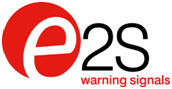 要下载 300dpi 打印质量图片，请访问 parkfield.co.uk/e2s/gnex3-print.jpg要下载 Word 格式文章，请访问 parkfield.co.uk/e2s/gnex3-cn.docx要查看全部 E2S 新闻资料，请访问 parkfield.co.uk/e2s/
经全球认证的E2S GNEx GRP防爆信号装置和报警点系列产品2018年7月5日发布
全球领先的独立信号装置制造商E2S Warning Signals全方位提供用于危险场所的防爆警报喇叭发声器、氙气頻閃灯、LED頻閃灯、扬声器、按钮和报警点等产品。GNEx系列产品的GRP外壳和密封的防护等级达IP66，经IECEx和ATEX认证，可用于区域1、2、21和22。GNEx系列产品的頻閃燈采用5、10、15或21焦耳的氙气频闪光源，具有业内领先的、超过900 cd的有效强度光输出，可用于高环境光或长距离信号发送。LED型号包含一个具有以下5种闪光率的光源：1、1.5和2 Hz以及双闪和三闪。用于状态指示器的高、低功耗稳态模式可由用户自行选择。GNExB2LD2頻閃燈所采用的Cree ®LED的使用寿命超过60,000小时。直流电压版本具有三个可远程选择的阶段，允许从一台装置发送多个警告信号。通过聚碳酸酯紫外线稳定棱柱透镜，所有GNEx光信号均可呈现出琥珀色、蓝色、无色、绿色、品红、红色和黄色等色彩，并可在现场进行更换。由于GRP外壳采用了印有螺纹的火焰路径、多个电缆入口和一个较大的端接区，可以最大程度缩短发声器和信标的安装时间。警报喇叭发声器的输出可高达123dB(A) @ 1m，提供了扩口或径向喇叭，具有64种不同声调，包括PFEER及主要国家的声调，并提供4个阶段，其中前2个阶段可进行独立选择。采用15和25W扬声器的型号提供了8 Ohm、16 Ohm，及70/100V线路的版本，能够在险情区域发出清晰、有力的语音信号。GNEx手动报警点可以手动激活火警、气体检测和应急关机系统，具备压碎玻璃、按钮、工具复位按钮，以及各类标准配件。具有不同值的系列和EOL电阻可按需装入所有型号中，同时也可以指定双刀双掷开关和LED指示灯。GNEx系列信号产品为陆上和近海环境提供了最全面、有效的解决方案。请访问www.e2s.com了解更多信息。*** Ends: body copy 373 words ***编者按所有后续问询，请联系以下人员：	Nigel May	Parkfield Communications LimitedParkfield HouseDamerhamSP6 3HQGreat Britain电话： + 44 (0)1725 518321传真： + 44 (0)1725 518378nigel.may@parkfield.co.uk parkfield.co.uk 
E2S是世界领先的独立信号产品制造商，设计并制造全套工业环境、海洋环境以及危险区域环境用信号产品。公司总部位于英格兰西伦敦。E2S产品通过销售网络行销全球。经销商详情见公司网站。另外，E2S在得克萨斯州休斯敦设有专门的经销中心，负责当地产品经销和技术支持。E2S Warning SignalsImpress HouseMansell RoadLondonW3 7QHGreat Britain电话： + 44 (0)20 8743 8880传真： + 44 (0)20 8740 4200sales@e2s.com e2s.com